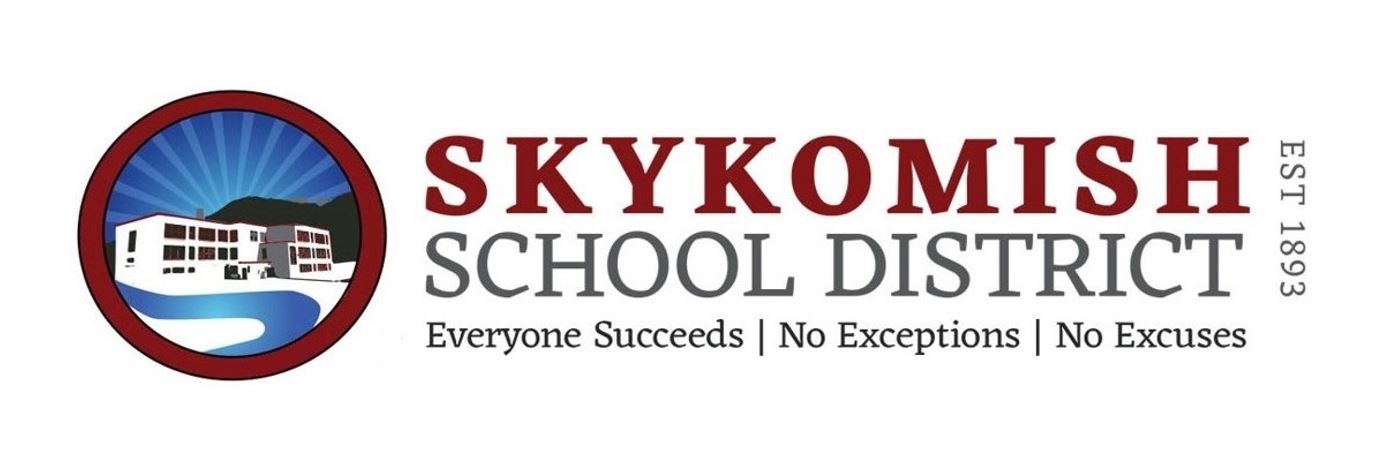 NOTICE OF GENERAL FUND BUDGET REVISION ADOPTION FORFISCAL YEAR BUDGET 2018-19SKYKOMISH SCHOOL DISTRICT NO. 404Notice is hereby given by the school directors of Skykomish School District No. 404, King County, Washington, that the district has completed revisions for the General Fund Budget for the 2018-19  fiscal year, a copy of which will be available on July 2, 2019 to any person who will call upon the district for the same. The board of Directors will meet for the purpose of fixing and adopting the revised General Fund budget for the 2018-19 fiscal year at a Special Board Meeting on July 24, 2019 at 6:30 p.m. at the Skykomish Community Center 114 W. Railroad Avenue.NOTICE OF BUDGET REVISION REVIEW AND ADOPTIONBy Thomas JaySuperintendent to the BoardPublished	July 16, 2019	       	July 23, 2019